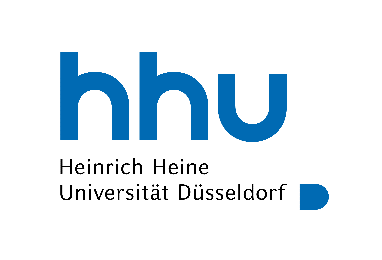 Fachschaft  PharmazieHeinrich-Heine-Universität DüsseldorfGeb. 26.31 U1 R41Universitätsstraße 140225 DüsseldorfTel.: 0211-8112516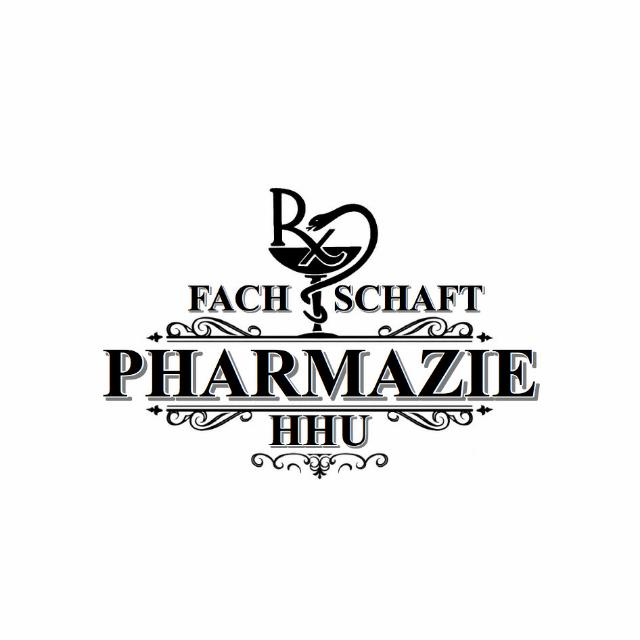 Protokoll der FS-Sitzung 24.01.2023Anwesende Räte:  	 Evelyn W.	 Eunice M.		 Moritz K.		 Samuel K. Lukas M. 	 Simon T.  	              Jona S.		 Rojin K. Yousra L.	 Jonas A.		 Sarah G.		 Marwa M.Anfang: 18:32 UhrTagesordnung:TOP 0: RegulariaBeschlussfähigkeit wird festgestelltLukas ist RedeleitungTOP 1: FSVKSemestergeld SS23 bis Ende März ist zu überweisenFachschaften Referat: 2 Positionen werden freiTeaser einer neuen Veranstaltung mit dem Namen „beste Fachschaft 2023“Rassistischer Vorfall: die Person hat Hausverbot, bei Sichtigen bitte melden; wenn Plakate gefunden werden, bitte melden Schulungen im März statt JanuarESAG-Planung SS23: Möglichkeit mit anderen FS zusammenzusetzenEnergiepauschale: Das Portal funktioniert noch nicht und wann es funktionieren wird, ist nicht sicherEs laufen Überlegungen wegen des 49€-TicketsTOP 2: StudienbeiratMediathek: bestehendes System wird über die Semesterferien abgelöstNeue Leitung D1ZIM NeustrukturierungBefragung der Studienanfänger ErgebnisseTOP 3: HaushaltsplanBis zum 15.02.2023 an das Finanzreferat zu schickenTOP 4: MensarevolutionBesteht Interesse mitzumachen? Konsensus: Eher nicht.TOP 5: Bio StEx-PläneErgebnisse der Gespräche:Da Bio über zwei Semester ist, macht es keinen Sinn das ins eine oder andere Semester zu schieben.Da Physiologie mit med. Physikern zusammengelegt ist, wird der Sinn einer Veränderung in Frage gestellt. Wenn aber eine Änderung erwünscht ist, kann mit den Verantwortlichen geredet werden und z.B. keine-bange Codes vergeben werdenPhyto ist ok.In Mikrobiologie ist weniger Detail gewünscht. Vorschlag auch hier mit dem Verantwortlichen zu sprechen.Zu wenige erscheinen bei Grundlage der Biologie. Vorschläge sind ein FS-Gutschein bei Anwesenheit von mind. 80% oder ein Sitzschein daraus zu machen.TOP 6: Physik StEx-PläneViele gehen nicht hin. Teils weil man sich gut vorbereiten muss, um überhaupt folgen zu könnenKlausur ist nur mäßigMomentan ist Physik zweimal die WocheVorschläge:Im 1. Semester einmal die Woche als Vorlesung und dann im 2. Semester praktikumsbegleitendPhysik später ansetzen; vieles erst nach Fächern wie Instrumentelle Analytik verständlichTOP 7: Seidlitz AFL-Seminar (StEx)War gut; Studenten zufrieden; Empathie für die Studenten wurde gezeigtFoliensatz war eher provisorisch; aber viele InfosNennenswert beim nächsten Profgespräch als PositivbeispielTOP 8: HandschuheÜber Laborpilz keine AntwortÜber Krumpholz keine AntwortSonst bei Chemikern fragen, wo die ihre holenTOP 9: TutorienBewerber:innen informieren, dass Tutorien wegen mangelnden Geldes wegfallen Stellungnahme dazu?TOP 10: DAZ/PZDAZ: muss nachgeguckt werden, ob wie geplant eine Packung ankommtPZ: mehr PZ sind in BestellungTOP 11: LEOsAnliegen die FS kennenzulernenTermin ist Mitte Februar an einem TagFreiwillige werden gesuchtTOP 12: SonstigesESAGWegen Helfern schreibt Jonas nochmalAls FS die Pullover anziehenPulloverFS interne Verteilung, wenn daDie Verteilung für alle anderen zum VölkerballturnierKompetenzorientierter KatalogNochmal puschenBisher wenige Studenten dabeiEnde: 19:19 UhrProtokollführer: Eunice Martins